
Совет народных депутатов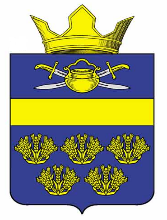 Верхнекурмоярского сельского поселенияКотельниковского муниципального района Волгоградской областиРЕШЕНИЕот 17.07.2023 г.                                                                           №  51/123О внесении изменений в решение Совета народных депутатов Верхнекурмоярского сельского поселения Котельниковского муниципального района Волгоградской области от  16.08.2021г.  №  26/60 Об утверждении Положения о муниципальном контроле на автомобильном транспорте, городском наземном электрическом транспорте и в дорожном хозяйстве в Верхнекурмоярском сельском поселении Котельниковского муниципального района Волгоградской областиВ целях реализации Федерального закона от 31.07.2020 № 248-ФЗ 
«О государственном контроле (надзоре) и муниципальном контроле 
в Российской Федерации», в соответствии с Уставом Верхнекурмоярского сельского поселения Котельниковского муниципального района Волгоградской области, Совет народных депутатов Верхнекурмоярского сельского поселения Котельниковского муниципального района Волгоградской областирешил : 1. Внести в Положение о муниципальном контроле на автомобильном транспорте, городском наземном электрическом транспорте и в дорожном хозяйстве в Верхнекурмоярском  сельском поселении Котельниковского муниципального района Волгоградской области, утвержденное  решением  Совета народных депутатов Верхнекурмоярского сельского поселения Котельниковского муниципального района Волгоградской области от  16.08.2021г.  №  26/60 изменение, изложив приложение 3 к Положению в новой редакции согласно приложению.2. Настоящее решение вступает в силу со дня его официального обнародования.Глава Верхнекурмоярского сельского поселения						А.С.Мельников.Приложение к решению Совета народных депутатов Верхнекурмоярского сельского поселения Котельниковского муниципального района Волгоградской области от 17.07.2023г № 51/123«Приложение 3 к Положению о муниципальном контроле на автомобильном транспорте, городском наземном электрическом транспорте и в дорожном хозяйствев  Верхнекурмоярском о сельском поселении Котельниковского муниципального района Волгоградской области Перечень индикаторов риска нарушения обязательных требований, проверяемых в рамках осуществления муниципального контроля на автомобильном транспорте, городском наземном электрическом транспорте и в дорожном хозяйстве в Верхнекурмоярском сельском поселении Котельниковского муниципального района Волгоградской области 1. В отношении перевозок пассажировпо муниципальным маршрутам регулярных перевозок:- поступление в течение 30 дней двух и более обращений (информации)от граждан, органов государственной власти, органов местного самоуправления, юридических лиц, из средств массовой информации о невозможности осуществить поездку от одного и (или) нескольких остановочных пунктов по причинам, не зависящим от гражданина (пассажира), на муниципальном маршруте регулярных перевозок, по которому осуществляется обслуживание пассажиров по нерегулируемому тарифу или по муниципальному контракту; - наличие в контрольном органе сведений о привлечении контролируемого лица три и более раза к административной ответственности, предусмотренной статьей 11.33 Кодекса Российской Федерации об административных правонарушениях, при осуществлении  перевозок по муниципальным маршрутам регулярных перевозок в течение девяноста календарных дней со дня проведения последнего контрольного мероприятия в отношении контролируемого лица;2. В отношении дорожного хозяйства:- выявление в течение трех месяцев случая (факта) начисления контролируемому лицу штрафов за неисполнение или ненадлежащее исполнение контролируемым лицом обязательств, предусмотренных муниципальным контрактом, за исключением просрочки исполнения обязательств (в том числе гарантийного обязательства), предусмотренных муниципальным контрактом, заключенным контролируемым лицом    с органами местного самоуправления, предметом которого является выполнение одного из следующих видов работ – капитальный ремонт, ремонт, содержание автомобильных дорог общего пользования муниципального значения либо искусственных дорожных сооружений.».